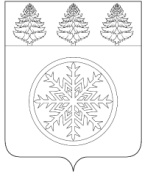 РОССИЙСКАЯ ФЕДЕРАЦИЯИРКУТСКАЯ ОБЛАСТЬАдминистрацияЗиминского городского муниципального образованияП О С Т А Н О В Л Е Н И Еот  17.04.2020                      Зима                                     №352О проведении независимой экспертизы проекта постановления «Об утверждении административного регламента предоставления муниципальной услуги «Выдача ордера на проведение земляных работ на территории Зиминского городского муниципального образования»В целях проведения независимой экспертизы, руководствуясь статьей 13 Федерального закона от 27.07.2010 № 210-ФЗ «Об организации предоставления государственных и муниципальных услуг», постановлением Правительства Российской Федерации от 16.05.2011 № 373 «О разработке и утверждении административных регламентов осуществления государственного контроля (надзора) и административных регламентов предоставления государственных услуг», постановлением администрации Зиминского городского муниципального образования от 01.08.2018 № 1042 «О разработке и утверждении административных регламентов предоставления муниципальных услуг Зиминского городского муниципального образования», статьей 28 Устава Зиминского городского муниципального образования, администрация Зиминского городского муниципального образованияП О С Т А Н О В Л Я Е Т:	1. Разместить на официальном сайте администрации Зиминского городского муниципального образования в сети «Интернет» для проведения независимой экспертизы проект постановления «Об утверждении административного регламента предоставления муниципальной услуги «Выдача ордера на проведение земляных работ на территории Зиминского городского муниципального образования» (прилагается).	2. Определить срок для проведения независимой экспертизы не менее одного месяца с момента размещения проекта административного регламента предоставления муниципальной услуги «Выдача ордера на проведение земляных работ на территории Зиминского городского муниципального образования» на официальном сайте администрации Зиминского городского муниципального образования в сети «Интернет».	3. Контроль исполнения настоящего постановления возложить на управляющего делами администрации Зиминского городского муниципального образования.Мэр Зиминского городского муниципального образования 						          А.Н. Коновалов Председатель комитета имущественных отношений, архитектуры и градостроительства администрацииЗиминского городского муниципального образования«____»_______________2020 г						С.В. БеляевскийУправляющий делами администрации  «____»_______________2020 г						С.В. ПотемкинаНачальник отдела правового обеспеченияКомитета имущественных отношений, архитектуры и градостроительства					Н.В. Панфилова«___»______________ 2020 г.Начальник отдела архитектуры и градостроительства«___»______________ 2020 г.                                                                     Д.А. МинеевЧернуха С.В.тел: 3-30-76